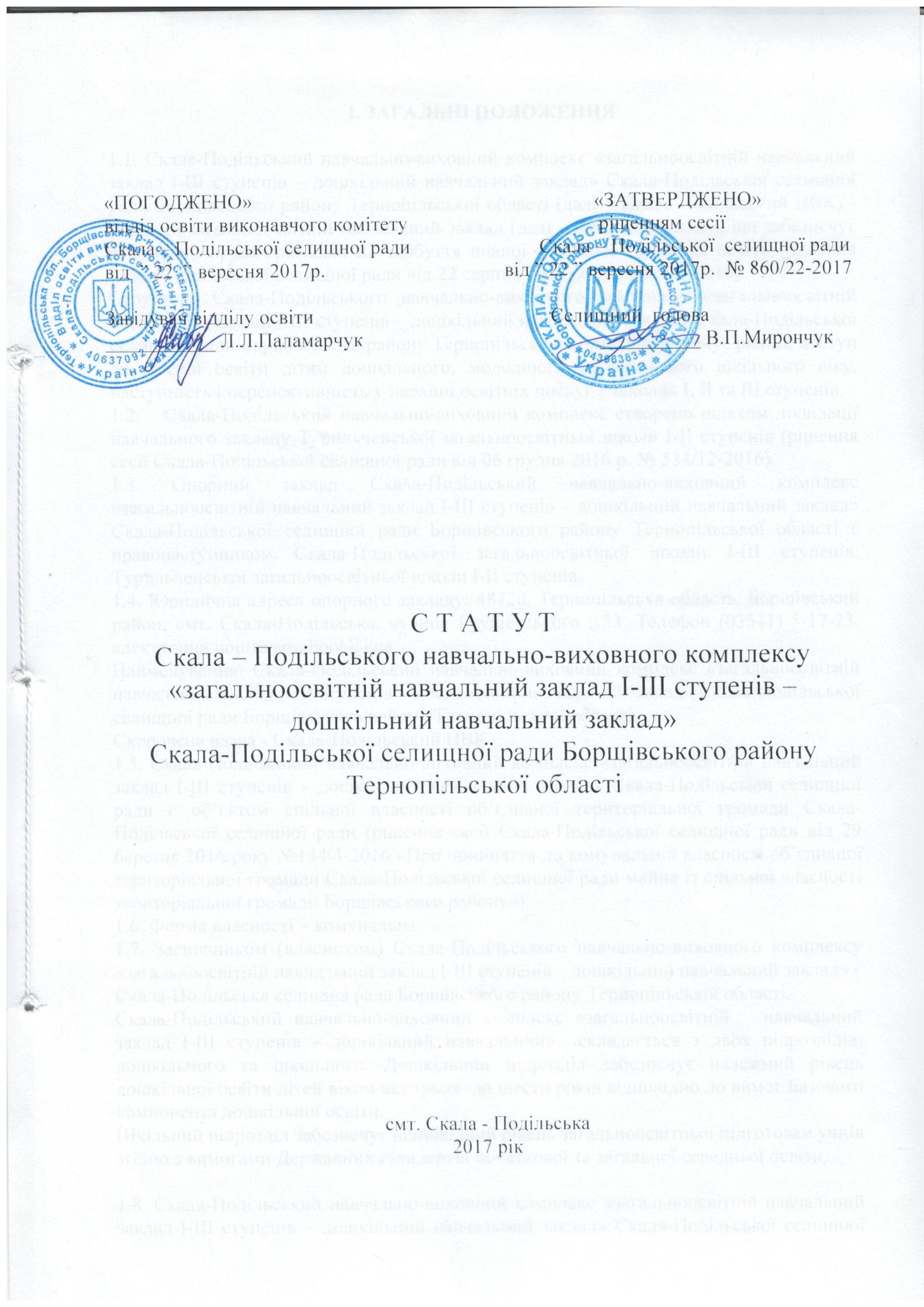 І. ЗАГАЛЬНІ ПОЛОЖЕННЯ1.1. Скала-Подільський навчально-виховний комплекс «загальноосвітній навчальний заклад I-III ступенів – дошкільний навчальний заклад» Скала-Подільської селищної ради Борщівського району Тернопільської області (далі – Скала-Подільський НВК) - опорний загальноосвітній навчальний заклад (далі – опорний заклад), що забезпечує реалізацію права громадян на здобуття повної загальної середньої освіти (рішення Скала-Подільської селищної ради від 22 серпня 2016 року № 324/8-2016). Структура Скала-Подільського навчально-виховного комплексу «загальноосвітній навчальний заклад I-III ступенів – дошкільний навчальний заклад» Скала-Подільської селищної ради Борщівського району Тернопільської області забезпечує рівний доступ до якісної освіти дітям дошкільного, молодшого та середнього шкільного віку, наступність і перспективність у наданні освітніх послуг у школах І, ІІ та ІІІ ступенів.1.2. Скала-Подільський навчально-виховний комплекс створено шляхом ліквідації навчального закладу Турильченської загальноосвітньої школи І-ІІ ступенів (рішення сесії Скала-Подільської селищної ради від 06 грудня 2016 р. № 534/12-2016).1.3. Опорний заклад Скала-Подільський навчально-виховний комплекс «загальноосвітній навчальний заклад I-III ступенів – дошкільний навчальний заклад» Скала-Подільської селищної ради Борщівського району Тернопільської області є правонаступником Скала-Подільської загальноосвітньої школи І-ІІІ ступенів, Турильченської загальноосвітньої школи І-ІІ ступенів.1.4. Юридична адреса опорного закладу: 48720, Тернопільська область, Борщівський район, смт. Скала-Подільська, вулиця Грушевського , 33. Телефон (03541) 5-17-23, електронна пошта spschool@i.uaНайменування: Скала-Подільський навчально-виховний комплекс «загальноосвітній навчальний заклад I-III ступенів – дошкільний навчальний заклад» Скала-Подільської селищної ради Борщівського району Тернопільської області.Скорочена назва - Скала-Подільський НВК.1.5. Скала-Подільський навчально-виховний комплекс «загальноосвітній навчальний заклад I-III ступенів – дошкільний навчальний заклад» Скала-Подільської селищної ради є об’єктом спільної власності об’єднаної територіальної громади Скала-Подільської селищної ради (рішення сесії Скала-Подільської селищної ради від 29 березня 2016 року №144/4-2016 «Про прийняття до комунальної власності об’єднаної територіальної громади Скала-Подільської селищної ради майна із спільної власності територіальної громади Борщівського району»).1.6. Форма власності – комунальна.1.7. Засновником (власником) Скала-Подільського навчально-виховного комплексу «загальноосвітній навчальний заклад I-III ступенів – дошкільний навчальний заклад» є Скала-Подільська селищна рада Борщівського району Тернопільської області. Скала-Подільський навчально-виховний комплекс «загальноосвітній   навчальний заклад І-ІІІ ступенів - дошкільний навчальний»  складається з двох підрозділів: дошкільного та шкільного. Дошкільний підрозділ забезпечує належний рівень дошкільної освіти дітей віком від трьох  до шести років відповідно до вимог Базового компонента дошкільної освіти. Шкільний підрозділ забезпечує відповідний рівень загальноосвітньої підготовки учнів згідно з вимогами Державних стандартів початкової та загальної середньої освіти. 1.8. Скала-Подільський навчально-виховний комплекс «загальноосвітній навчальний заклад I-III ступенів – дошкільний навчальний заклад» Скала-Подільської селищної ради Борщівського району Тернопільської області є юридичною особою, може мати рахунки в органах Казначейства, самостійний баланс, печатку, ідентифікаційний номер.Скала-Подільський навчально-виховний комплекс «загальноосвітній навчальний заклад I-III ступенів – дошкільний навчальний заклад»- має у своєму складі філію Турильченський навчально-виховний комплекс «загальноосвітній навчальний заклад І–ІІ ступенів - дошкільний навчальний заклад» (рішення сесії Скала-Подільської селищної ради від 22.08.2016 р. № 324/8-2016);- здійснює організоване підвезення учнів (вихованців) сіл, в яких ліквідовано загальноосвітні навчальні заклади:- с. Бережанка, - с. Вербівка, - с. Підпилип’я, а також вулиць селища Підлісна та Толока, відстань від яких до опорного закладу – понад три кілометри.Філія не є юридичною особою. Філії надається майно засновника, котрий її створив, та існує на підставі затвердженого засновником Положення. Філія виконує функції за рішенням засновника навчально-виховного комплексу «загальноосвітній навчальний заклад-дошкільний навчальний заклад».1.9. Скала-Подільський навчально-виховний комплекс «загальноосвітній навчальний заклад I-III ступенів – дошкільний навчальний заклад» та його філія у своїй діяльності керуються Конституцією України, Законами України «Про освіту», «Про загальну середню освіту», «Про місцеве самоврядування в Україні», «Про дошкільну освіту», іншими законодавчими актами, постановами Верховної Ради України, прийнятими відповідно до Конституції та законів України, актами Президента України, Кабінету Міністрів України, наказами Міністерства освіти і науки України, Положенням про освітній округ (із змінами), Положенням про з’єднаний клас (клас-комплект) у початковій школі філії опорного закладу, Положенням про навчально-виховний комплекс (із змінами), наказами інших центральних органів виконавчої влади, рішеннями засновника, наказами відділу освіти виконавчого комітету Скала-Подільської селищної ради та власними установчими документами. 1.10. Скала-Подільський навчально-виховний комплекс «загальноосвітній навчальний заклад I-III ступенів – дошкільний навчальний заклад» діє на підставі Статуту опорного закладу, розробленого відповідно до Цивільного та Господарського кодексів України, Законів України «Про освіту», «Про загальну середню освіту», «Про дошкільну освіту», Положення про загальноосвітній навчальний заклад, затвердженого постановою Кабінету Міністрів України від 27 серпня 2010 р. № 778, Положення про освітній округ, затвердженого постановою Кабінету Міністрів України від 27 серпня 2010 р. № 777 ( із змінами, внесеними згідно з Постановами Кабінету Міністрів від 20.01.2016 року № 79, від 31.08.2016 № 574, від 19.04.2017 року №289),  Положення про навчально – виховний комплекс, інших нормативно-правових актів і затверджується засновником опорного закладу.1.11. Скала-Подільський навчально-виховний комплекс «загальноосвітній навчальний заклад I-III ступенів – дошкільний навчальний заклад» та його філія утворені з метою:- створення єдиного освітнього простору;- забезпечення рівного доступу осіб до якісної освіти;- створення умов для дошкільної освіти, здобуття особами загальної середньої освіти, впровадження допрофільної підготовки, профільного навчання, поглибленого вивчення окремих предметів, забезпечення всебічного розвитку особи;- раціонального й ефективного використання наявних ресурсів опорного закладу, їх модернізації.1.12. Головними завданнями опорного закладу та його філії є:- концентрація та ефективне використання наявних ресурсів, їх спрямування на задоволення освітніх потреб учнів (вихованців);- створення єдиної системи виховної роботи; 	- забезпечення реалізації права громадян на доступність і безоплатність здобуття повної загальної середньої освіти; 	- виховання громадянина України; 	- виховання шанобливого ставлення до родини, поваги до народних традицій і звичаїв, державної та рідної мови, національних цінностей українського народу та інших народів і націй; 	- реалізізація завдань Концепції національно-патріотичного виховання; 	- виховання в учнів поваги до Конституції України, державних символів України, прав і свобод людини і громадянина, почуття власної гідності, відповідальності перед законом за свої дії, свідомого ставлення до обов'язків людини і громадянина; 	- розвиток особистості учня, його здібностей і обдарувань, наукового світогляду; 	- виховання свідомого ставлення до свого здоров'я та здоров'я інших громадян як найвищої соціальної цінності формування засад здорового способу життя, збереження і зміцнення фізичного та психічного здоров'я учнів; 	- створення умов для:- оволодіння системою наукових знань про природу, людину і суспільство; 	- наукового і світського характеру освіти; 	- інтеграції освіти з наукою і виробництвом; 	- гнучкості та прогнозованості системи освіти; 	- єдності і наступності системи освіти; 	- взаємозв'язку з освітою інших країн; 	- навчання іноземних громадян, осіб без громадянства в опорному закладі відповідно до вимог чинного законодавства та міжнародних договорів; 	 - забезпечення обсягів бюджетного фінансування опорного закладу; 	 - організації розвитку опорного закладу, зміцнення матеріальної бази; здійснення соціального захисту працівників, учнів, дошкільнят, створення умов для їх виховання, навчання і роботи відповідно до матеріально-технічного та фінансового забезпечення; 	 - організації обліку дітей дошкільного та шкільного віку.1.13. Діяльність опорного закладу та його філії будується на принципах гуманізму, демократизму, незалежності від політичних, громадських і релігійних організацій та об’єднань, взаємозв’язку розумового, морального, фізичного і естетичного виховання, органічного поєднання загальнолюдських духовних цінностей із національною історією і культурою, диференціації та оптимізації змісту і форм освіти, науковості, розвиваючого характеру навчання та його індивідуалізації. 1.14. Скала-Подільський НВК самостійно приймає рішення і здійснює діяльність у межах своєї компетенції, передбаченої законодавством України та власним Статутом.1.15. Скала-Подільський НВК несе відповідальність за реалізацію головних завдань, відповідно до чинних законодавчих актів за дотриманням державних стандартів освіти.1.16. Навчання в опорному закладі здійснюється державною мовою із запровадженням поглибленого вивчення предметів відповідно до різнопрофільного навчання.1.17. Скала-Подільський НВК має право:- проходити в установленому порядку державну атестацію;- використовувати форми й засоби організації навчально-виховного процесу за погодженням із засновником;- визначати варіативну частину робочого навчального плану;- в установленому порядку розробляти і впроваджувати авторські програми, експериментальні та індивідуальні робочі навчальні плани;- розробляти та пропагувати інформаційно-методичну літературу;- використовувати різні форми морального й матеріального заохочення учасників навчально-виховного процесу; - отримувати кошти й матеріальні цінності від органів місцевого самоврядування, юридичних і фізичних осіб;- залишати у своєму розпорядженні і використовувати власні надходження у порядку, визначеному чинним законодавством України;- надавати населенню додаткові освітні послуги;- об’єднувати свою діяльність із діяльністю інших підприємств, установ, організацій (вітчизняних і іноземних) на основі угод і договорів про співпрацю.1.18. В Скала-Подільському НВК може бути свій герб, гімн, прапор, друкований орган – шкільна газета.1.19. В Скала-Подільському НВК створюються та функціонують методичні об'єднання, творчі, динамічні групи вчителів, інші організації, діяльність яких не суперечить чинному законодавству.1.20. Медичне обслуговування дошкільнят та учнів і відповідні умови для їх організації забезпечуються навчальним закладом. Учні опорного закладу та його філії користуються медичним обслуговуванням, що здійснюється медичними працівниками, які входять до штату закладу або відповідного закладу охорони здоров’я.1.21. Організація гарячого харчування дітей шкільного віку здійснюються відповідно до чинного законодавства. Відповідальність за організацію харчування учнів покладається на директора опорного закладу та завідувача філією. Норми та порядок організації харчування учнів в опорному закладі та його філії встановлюється Кабінетом Міністрів України.1.22. Взаємовідносини Скала-Подільського НВК з юридичними і фізичними особами визначаються угодами, що укладені між ними. ІІ. ОРГАНІЗАЦІЯ НАВЧАЛЬНО-ВИХОВНОГО ПРОЦЕСУ2.1. Скала-Подільський навчально-виховний комплекс «загальноосвітній навчальний заклад I-III ступенів – дошкільний навчальний заклад» організовує свою роботу самостійно, відповідно до перспективного плану роботи та плану роботи на поточний навчальний рік.План роботи обговорюється на засіданні членів педагогічної ради. Рада опрного закладу спільно з адміністрацією опорного закладу розглядає і затверджує план роботи та здійснює контроль за його виконанням.2.2. Основним документом, що регулює навчально-виховний процес в Скала-Подільському НВК, є робочий навчальний план, що складається на основі типових навчальних планів, розроблених та затверджених Міністерством освіти і науки України, із конкретизацією варіативної частини й визначенням профілю навчання.2.3. Робочий навчальний план Скала-Подільського НВК затверджується засновником за погодженням із відділом освіти виконавчого комітету Скала-Подільської селищної ради.2.4. Додатками до робочого навчального плану є розклад уроків та режим роботи Скала-Подільського НВК на навчальний рік.2.5. Відповідно до робочого навчального плану педагогічні працівники Скала-Подільського НВК самостійно добирають програми, підручники, навчальні посібники, що мають гриф Міністерства освіти і науки України, а також науково-методичну літературу, дидактичні матеріали, форми, методи, засоби навчальної роботи, що мають забезпечувати виконання статутних завдань та здобуття освіти на рівні Державних стандартів.2.6. Скала-Подільський НВК може здійснювати навчально-виховний процес за денною, індивідуальною, дистанційною, екстернатною формами навчання.2.7. Зарахування учнів та дітей молодшого шкільного віку до Скала-Подільського НВК здійснюється за наказом директора, на підставі особистої заяви (для неповнолітніх - заяви батьків або осіб, які їх заміняють) або направлень відповідних органів управління освітою, а також свідоцтва про народження (копія), паспорта (копія), медичної довідки встановленого зразка, документа про наявний рівень освіти (крім дітей, які вступають до першого класу). До першого класу зараховуються, як правило, діти з 6 років.2.8. За учнями, які навчаються в Скала-Подільському НВК, зберігається право вільного переходу до відповідного класу іншого навчального закладу. Переведення учнів до іншого навчально закладу здійснюється за наявності особової справи учня, встановленого зразка Міністерством освіти і науки України.2.9. В Скала-Подільському НВК для учнів 1-4 класів за бажанням батьків або осіб, які їх замінюють, при наявності належної навчально-матеріальної бази, педагогічних працівників, обслуговуючого персоналу може створюватись група продовженого дня відповідно до Постанови Кабінету Міністрів України від 05.10.2009 року № 1121.Зарахування до групи продовженого дня і відрахування дітей із неї здійснюється наказом директора Скала-Подільського НВК на підставі заяви батьків (осіб, які їх замінюють).Режим роботи групи продовженого дня розробляється відповідно до діючих Державних санітарних правил і норм улаштування, утримання загальноосвітніх навчальних закладів та організації навчально-виховного процесу, ухвалюються педагогічною радою і затверджується директором школи.Педагогічне навантаження вихователя групи продовженого дня становить 30 годин.2.10. Структура навчального року, а також тижневе навантаження учнів, встановлюється Скала-Подільським НВК в межах часу, що передбачений робочим навчальним планом.Навчальні заняття розпочинаються 1 вересня у День знань і закінчуються не пізніше 1 липня. Навчальний рік поділяється на 2 семестри, тривалість яких передбачено робочим навчальним планом на поточний навчальний рік. Навчальний рік починається лише за наявності акта, що підтверджує готовність приміщення опорного закладу до роботи у новому навчальному році. Тривалість навчального року обумовлюється виконанням навчальних програм з усіх предметів, але не може бути менше 175 робочих днів у школі І ступеня та 190 робочих днів – ІІ-ІІІ ступеня. Тривалість канікул протягом навчального року не повинна становити менше 30 днів.2.11. Іноземці приймаються до Скала-Подільського НВК відповідно до Закону України «Про правовий статус іноземців та осіб без громадянства».2.12. Мікрорайон для Скала-Подільського НВК закріплюється засновником. Учні зараховуються до опорного закладу незалежно від місця проживання.2.13. Наповнюваність класів, груп, поділ учнів при вивченні профільних та інших предметів визначається Міністерством освіти і науки України на основі встановлених Кабінетом Міністрів України нормативів фінансування здобуття загальної середньої освіти. 2.14. Тривалість уроків у Скала-Подільському НВК становить: у школі І ступеня у 1 класах - 35 хвилин, у 2-4 класах - 40 хвилин, у 5-11 класах- 45 хвилин. Зміна тривалості уроків допускається за погодженням із відділом освіти виконавчого комітету Скала-Подільської селищної ради та державним наглядом за дотриманням санітарного закону .2.15. Для учнів 5-9 класів допускається проведення двох уроків під час лабораторних і контрольних робіт, написання творів, а також уроків трудового навчання. У 10-11 класах допускається проведення підряд двох уроків з одного навчального предмета інваріантної та варіативної частини навчального плану.2.16. Тривалість перерв між уроками встановлюється із урахуванням потреб в організації активного відпочинку і харчування учнів, але не менше як 10 хвилин, великої перерви (після 3-го та 4-го уроків) – 30 хвилин.2.17. Щоденна кількість і послідовність навчальних занять визначається розкладом уроків, що складається на кожен семестр відповідно до санітарно-гігієнічних та педагогічних вимог, погоджується радою опорного закладу, управлінням Держпродспоживслужби у Борщівському районі та затверджується директором опорного закладу.Окрім різних форм обов'язкових навчальних занять, у Скала-Подільському НВК проводяться індивідуальні, групові, факультативні та інші позакласні заняття та заходи за окремим розкладом, які спрямовані на задоволення освітніх інтересів учнів та розвиток їхніх творчих здібностей, нахилів і обдарувань.Поглиблена підготовка учнів досягається в результаті вивчення спеціальних курсів, факультативів, курсів за вибором, а також відвідування занять у клубах, студіях, гуртках, творчих об’єднаннях, товариствах тощо. В Скала-Подільському НВК проводиться пошукова й навчально-дослідницька робота учнями й учителями. 2.18. Відволікання учнів від навчальних занять для впровадження інших видів діяльності за рахунок навчального часу, не пов’язаних з навчально-виховним процесом, забороняється, крім випадків, передбачених законодавством. Залучення учнів до видів діяльності, не передбачених навчальною програмою та робочим навчальним планом Скала-Подільського навчально-виховного комплексу «загальноосвітній навчальний заклад I-III ступенів – дошкільний навчальний заклад», дозволяється лише за їх згодою та згодою батьків або осіб, які їх заміняють.2.19. Зміст, обсяг і характер домашніх завдань із кожного предмета визначаються вчителем відповідно до педагогічних і санітарно-гігієнічних вимог з урахуванням індивідуальних особливостей учнів. 2.20. Контроль за відповідністю освітнього рівня учнів, які закінчили певний ступінь навчання, вимогами Державного стандарту загальної середньої освіти здійснюється шляхом їх державної підсумкової атестації. Система оцінювання знань учнів Скала-Подільського НВК, порядок проведення державної підсумкової атестації, переведення та випуску, звільнення від державної підсумкової атестації, нагородження за успіхи у навчанні визначаються відповідно до вимог чинного законодавста. 2.21. Оцінювання рівня досягнень учнів в Скала-Подільському НВК здійснюється відповідно до діючої системи оцінювання навчальних досягнень та чинних нормативних документів: - у 1 класі дається словесна оцінка досягнень учнів у навчанні;- у 2-11 класах – дванадцятибальна система (у другому класі оцінювання досягнень учнів здійснюється за формою, визначеною педагогічною радою опорного закладу).2.22. У документі про освіту відображаються досягнення учнів у навчанні за семестри, навчальний рік (табель успішності) та державну підсумкову атестацію (свідоцтво, атестат). 2.23. Результати семестрового, річного оцінювання доводяться до відома учнів, їхніх батьків класним керівником, результати державної підсумкової атестації – головою атестаційної комісії.2.24. Умови та процедура переведення учнів(вихованців) Скала-Подільського НВК визначаються Порядком переведення учнів (вихованців) загальноосвітнього навчального закладу до наступного класу, затвердженим наказом Міністерства освіти і науки України від 14.07.2015 року № 762.2.25. Учням, які закінчили певний ступінь Скала-Подільського НВК та його філії , видається відповідний документ:- після закінчення початкової школи – табель успішності навчальних досягнень;- після закінчення базової школи – свідоцтво про базову загальну середню освіту;- після закінчення навчального закладу системи загальної середньої освіти – атестат про повну загальну середню освіту. Документи про освіту видаються опорним закладом.2.26. За відмінні успіхи у навчанні для учнів встановлюються такі форми морального заохочення: свідоцтво про базову загальну середню освіту з відзнакою, золота медаль «За високі досягнення у навчанні», срібна медаль «За досягнення у навчанні», похвальний лист «За високі досягнення у навчанні», похвальна грамота «За особливі досягнення у вивченні окремих предметів».ІІІ. УЧАСНИКИ НАВЧАЛЬНО-ВИХОВНОГО ПРОЦЕСУ3.1. Статус учасників навчально-виховного процесу, їхні права й обов'язки визначаються законами України «Про освіту», «Про загальну середню освіту» та Положенням про загальноосвітній навчальний заклад, затвердженим постановою Кабінету Міністрів України та Статутом опорного закладу. Іноземці, прийняті до закладу, мають права і обов'язки учнів відповідно до законодавства України.3.2. Учасниками навчально-виховного процесу в Скала-Подільському НВК є:- діти дошкільного віку;- учні ;- керівники;- педагогічні працівники;- вихователі;- психолог;- бібліотекар;- педагог-організатор;- інші спеціалісти;- батьки або особи, які їх замінюють.3.3. Права і обов'язки вихованців, учнів, педагогічних та інших працівників визначаються чинним законодавством та цим Статутом.3.4. Учні мають право на :- доступність і безоплатність загальної середньої освіти;- вибір форми навчання, факультативів, спецкурсів, позашкільних та позакласних занять;- користування навчально-виробничою, науковою, матеріально-технічною, культурно-спортивною базою опорного закладу;- доступ до інформації з усіх галузей знань; брати участь у різних видах науково-практичної діяльності, конференціях, олімпіадах, виставках, конкурсах тощо;- брати участь у роботі органів учнівського самоврядування Скала-Подільського НВК;- брати участь в обговоренні і вносити власні пропозиції щодо організації навчально-виховного процесу;- брати участь у роботі добровільних самодіяльних об'єднань, творчих студій, клубів, гуртків, груп за інтересами тощо;- захист від будь-яких форм експлуатації, психічного і фізичного насилля, що порушують права або принижують їхню честь, гідність;- безпечні й нешкідливі умови навчання, виховання та праці;- отримання професійної допомоги від педагогічних працівників у разі труднощів у навчанні та у випадку довготривалих пропусків занять з поважних причин;- справедливе, об’єктивне оцінювання навчальних досягнень.3.5. Учні зобов'язані:- оволодіти знаннями, уміннями, практичними навичками, підвищувати свій загальний культурний рівень;- дотримуватися вимог Статуту, правил внутрішнього розпорядку;- дбайливо ставитись до державного, комунального, громадського і особистого майна, майна інших учасників навчально-виховного процесу;- дотримуватися вимог законодавства, моральних, етичних норм, поважати честь і гідність інших учнів та працівників опорного закладу;- брати участь у різних видах трудової діяльності, що не заборонені чинним законодавством;- дотримуватись засад культури поведінки, поважати честь і гідність інших учнів та працівників;- виконувати вимоги адміністрації опорного закладу та працівників відповідно до вимог Статуту і Правил внутрішнього трудового розпорядку;- дотримуватися правил особистої гігієни, дбати про охайний зовнішній вигляд.3.6. Учням забороняється:- приносити, передавати і використувати зброю, спиртні напої, токсичні і наркотичні речовини;- використовувати будь-які засоби і речовини, що можуть привести до вибухів і пожеж;- застосовувати фізичну силу для з’ясування стосунків, залякування та вимагання. 3.7. Педагогічними працівниками Скала-Подільського НВК та його філії можуть бути особи з високими моральними цінностями, які мають відповідну педагогічну освіту, належний рівень професійної підготовки, здійснюють педагогічну діяльність, забезпечують результативність та якість своєї роботи, фізичний та психічний стан здоров'я яких дозволяє виконувати професійні обов'язки.3.8. Призначення на посаду та звільнення з посади педагогічних працівників Скала-Подільського НВК та його філії здійснюється відділом освіти виконавчого комітету Скала-Подільської селищної ради за поданням директора опорного закладу відповідно до чинного законодавства України «Про працю», законів України «Про освіту», «Про загальну середню освіту», «Про дошкільну освіту» та інших законодавчих актів. 3.9. Директор Скала-Подільського навчально-виховного комплексу «загальноосвітній навчальний заклад I-III ступенів – дошкільний навчальний заклад» призначає класних керівників, завідуючих навчальними кабінетами, майстернею, спортивним залом, права та обов’язки яких визначаються нормативно-правовим актами Міністерства освіти і науки України, правилами внутрішнього трудового розпорядку, Статутом опорного закладу та Положенням про філію.3.10. Педагогічні працівники мають право на:- захист професійної честі й гідності;- самостійний вибір форм, методів навчальної роботи, нешкідливих для здоров'я учнів; участь в обговоренні та вирішенні питань організації навчально-виховного процесу;- проведення в установленому порядку науково-дослідницької, експериментальної й пошукової роботи;- виявлення педагогічної ініціативи;- позачергову атестацію з метою встановлення відповідної категорії, педагогічного звання;- участь у роботі органів учнівського самоврядування школи;- проходження курсової перепідготовки;- підвищення кваліфікаційного рівня.3.11. Педагогічні працівники зобов'язані:- забезпечувати належний рівень викладання навчальних дисциплін відповідно до навчальних програм, Державних стандартів системи загальної середньої освіти;- сприяти розвиткові інтересів, нахилів та здібностей дітей, а також збереженню їхнього здоров'я, здійснювати пропаганду здорового способу життя;- виконувати вимоги Статуту, правила й режим внутрішнього трудового розпорядку, умови контракту та колективного трудового договору;- настановами й особистим прикладом утверджувати повагу до державної символіки, принципів загальнолюдської моралі;- виховувати в учнів повагу до батьків, жінок, старших за віком людей, народних традицій та звичаїв, духовних та культурних надбань народу України;- готувати учнів до самостійного життя в дусі взаєморозуміння, миру, злагоди між усіма народами, етнічними, національними, релігійними групами;- дотримуватися педагогічної етики, моралі, поважати гідність учнів;- захищати учнів від будь-яких форм фізичного або психологічного насильства, запобігати вживанню ними алкоголю, наркотиків, тютюну, інших шкідливих звичок;-постійно підвищувати свій професійний рівень, педагогічну майстерність, загальну й політичну культуру;- виконувати накази директора опорного закладу;- брати участь у роботі педагогічної ради;- брати участь у розробці та апробації методичних рекомендацій, посібників, підручників;- систематично й неухильно, один раз на п’ять років, проходити курсову перепідготовку;- щороку проходити медичний огляд;- старанно й охайно вести встановлену чинним законодавством шкільну документацію (класні журнали, особові справи учнів тощо).3.12. Педагогічне навантаження вчителя – час, призначений для здійснення навчально-виховного процесу, - включає 18 навчальних годин протягом навчального тижня, що становлять тарифну ставку, а також й інші види педагогічної діяльності в такому співвідношенні до тарифної ставки:- класне керівництво – 20-25 %- перевірка зошитів – 10-20 %- завідування навчальними кабінетами – 10-15%- завідування майстернями – 15-20%Розміри та порядок встановлення доплат за інші види педагогічної діяльності встановленні Кабінетом Міністрів України. Педагогічне навантаження вчителя обсягом, меншим тарифної ставки встановлюється тільки за його письмовою згодою.Перерозподіл педагогічного навантаження протягом навчального року допускається в разі зміни кількості навчальних годин з окремих предметів, що передбачаються робочим навчальним планом або за письмовою згодою педагогічного працівника з дотриманням законодавства України «Про працю».Розподіл навчального навантаження в Скала-Подільському НВК та його філії здійснюється директором опорного закладу, погоджується відділом освіти виконавчого комітету Скала-Подільської селищної ради і затверджується розпорядженням селищного голови.3.13. Педагогічні працівники несуть повну персональну відповідальність за життя і здоров'я дітей під час проведення уроків, позакласних, позашкільних заходів, перерв та протягом усього перебування їх в опорному закладі та його філії під час навчально-виховного процесу.3.14. Робочий час педагогічних працівників визначається навчальним розкладом і посадовими обов’язками та діючими правилами внутрішнього трудового розпорядку.3.15. Відволікання педагогічних працівників від виконання професійних обов’язків, не передбачених трудовим договором, без згоди педагогічного працівника не допускається. Відмова педагогічного працівника від виконання робіт, не передбачених трудовим договором, не може бути підставою для його звільнення з посади, крім випадків, встановлених законодавством.3.16. У Скала-Подільському НВК обов'язково проводиться атестація педагогічних працівників, яка здійснюється відповідно до ст. 54 Закону України «Про освіту» один раз на п'ять років, керуючись вимогами Типового положення про атестацію педагогічних працівників України, затвердженого Міністерством освіти і науки України.3.17. Педагогічні працівники, які систематично порушують Статут, правила внутрішнього розпорядку Скала-Подільського НВК та його філії, не виконують посадові обов'язки, умови трудового договору чи контракту або за результатами атестації не відповідають займаній посаді, несуть дисциплінарну відповідальність або можуть бути звільнені з роботи відповідно до чинного законодавства.3.18. Держава забезпечує педагогічним працівникам гарантії у відповідності до ст.57 Закону України « Про освіту».3.19. За особливі заслуги педагогічні працівники можуть бути нагородженні державними нагородами, представлені до присудження державних премій України, грамотами, іншими видами морального та матеріального заохочення.3.20. Працівники Скала-Подільського НВК та його філії у відповідності до Закону України «Про забезпечення санітарного та епідемічного благополуччя населення» проходять медичні огляди.3.21. Молодший обслуговуючий персонал приймається на роботу і звільняється директором опорного закладу згідно з чинним законодавством за погодженням з відділом освіти виконавчого комітету Скала-Подільської селищної ради. Їхні права, обов’язки та соціальні гарантії регулюються трудовим законодавством, Статутом та правилами внутрішнього трудового розпорядку закладу.3.22. Батьки та особи, які їх замінюють, мають право:- обирати й бути обраними до батьківських комітетів та органів громадського самоврядування;- звертатися до органів управління освітою, директора опорного закладу, засновника з питань навчання, виховання дітей;- брати участь у заходах, спрямованих на поліпшення організації навчально-виховного процесу та зміцнення матеріально-технічної бази опорного закладу та його філії;- знайомитися з навчально-виховним процесом та рівнями навчальних досягнень учнів;- відвідувати уроки в класі, де навчається дитина, з дозволу директора Скала-Подільського НВК, завідувача філією та згоди вчителя, що веде урок;- вносити добровільні пожертвування для розвитку опорного закладу та його філії;- вибирати і змінювати навчальний заклад для неповнолітніх дітей протягом навчального року;- на захист законних інтересів своїх дітей в органах громадського самоврядування Скала-Подільського НВК та у відповідних державних, судових органах.3.23. Батьки та особи, які їх замінюють, несуть відповідальність за здобуття дітьми повної загальної середньої освіти й зобов'язані:- забезпечувати умови для здобуття дитиною повної загальної середньої освіти за будь-якою формою навчання;- постійно дбати про фізичне здоров'я, психічний стан дітей, створювати належні умови для розвитку їхніх здібностей;- поважати гідність дитини, виховувати працелюбність, почуття доброти, милосердя, шанобливе ставлення до України, сім'ї, державної мови, повагу до національної історії, культури, цінностей інших народів;- виховувати у дітей повагу до національних, історичних, культурних цінностей українського народу, дбайливе ставлення до історико-культурного надбання та навколишнього природного середовища, любов до України;- нести персональну відповідальність за виховання, навчання й розвиток дітей;- стежити за охайним виглядом дітей.3.24. Представники громадськості мають право:- обирати й бути обраними до органів громадського самоврядування опорного закладу;- керувати учнівськими об'єднаннями за інтересами й гуртками, секціями;- сприяти покращенню матеріально-технічної бази, фінансовому забезпеченню Скала-Подільського НВК та його філії;- проводити консультації для педагогічних працівників;- брати участь в організації навчально-виховного процесу.3.25. Представники громадськості зобов'язані:- дотримуватися Статуту Скала-Подільського НВК та Положення про філію; - виконувати рішення засновника; - захищати учнів від всіляких форм фізичного та психічного насилля;- пропагувати здоровий спосіб життя;- роз’яснювати про шкідливість вживання алкоголю, наркотиків, тютюну тощо.ІV. УПРАВЛІННЯ ОПОРНИМ ЗАКЛАДОМ4.1. Управління Скала-Подільським навчально-виховним комплексом «загальноосвітній навчальний заклад I-III ступенів – дошкільний навчальний заклад»та його філією здійснюється Скала-Подільською селищною радою. Контроль за навчально-виховним процесом здійснюється відділом освіти виконавчого комітету Скала-Подільської селищної ради.4.2. Керівництво Скала-Подільським НВК здійснюють директор та його заступники. Директор опорного закладу виконує повноваження, визначені Положенням про загальноосвітній навчальний заклад, затвердженим постановою Кабінету Міністрів України від 27 серпня 2010 р. № 778, іншими актами законодавства, Статутом опорного закладу.Директор діє у межах повноважень, визначених законами України «Про освіту», «Про загальну середню освіту», «Про дошкільну освіту», Положенням про загальноосвітній навчальний заклад, Положенням про освітній округ, Положенням про опорний заклад, Статутом опорного закладу.Директором може бути тільки громадянин України, який має вищу педагогічну освіту на рівні спеціаліста або магістра, стаж педагогічної роботи не менше трьох років, стан здоров'я якого не перешкоджає виконанню професійних обов'язків, успішно пройшов атестацію керівних кадрів навчальних закладів у порядку, встановленому Міністерством освіти і науки України.	Директор Скала-Подільського НВК, його заступники, завідувач філією призначаються на посаду та звільняються з посади відділом освіти виконавчого комітету Скала-Подільської селищної ради за погодженням із селищним головою. 4.3. Скала-Подільський НВК має штатний розпис, що розробляється і затверджується відповідно до вимог чинного законодавства на підставі Типових штатних нормативів загальноосвітніх навчальних закладів, що затверджені Міністерством освіти і науки України.4.4. Основною формою контролю за діяльністю Скала-Подільськиого НВК є його атестація, яка проводиться у порядку згідно з чинним законодавством.4.5. Зміст, форми і періодичність контролю, не пов’язаного з навчально-виховним процесом, встановлюються засновником опорного закладу відповідно до чинного законодавства.4.6. Діловодство Скала-Подільського НВК та його філії організовується відповідно до порядку, визначеного чинним законодавством України. Звітність Скала-Подільського НВК встановлюється відповідно до вимог чинного законодавства та державної статистики.4.7. Вищим органом громадського самоврядування Скала-Подільського НВК є загальні збори колективу (конференція), що скликаються не менше одного разу на рік.Делегати загальних зборів колективу з правом вирішального голосу обираються від таких трьох категорій:- працівників Скала-Подільського НВК та його філії – зборами трудового колективу;- учнів Скала-Подільського НВК та його філії – класними зборами;- батьків, представників громадськості – класними батьківськими зборами.Кожна категорія обирає однакову кількість делегатів. Визначається така кількість делегатів: від працівників опорного закладу та його філії – 35%, учнів – 30%, батьків і представників громадськості – 35%.Термін їх повноважень становить один рік.Загальні збори правочинні, якщо в їхній роботі бере участь не менше половини делегатів кожної з трьох категорій. Рішення приймається простою більшістю голосів присутніх делегатів.Право скликати загальні збори мають голова ради Скала-Подільського НВК, директор опорного закладу, засновник, учасники зборів.Загальні збори (конференція):- обирають склад ради Скала-Подільського НВК;- затверджують плани роботи ради Скала-Подільського НВК, батьківського комітету та піклувальної ради;- заслуховують звіт директора й голів ради та батьківського комітету Скала-Подільського НВК;- розглядають питання навчально-виховної, методичної й фінансово-господарської діяльності Скала-Подільського НВК та його філії;- затверджують основні напрями вдосконалення навчально-виховного процесу, розглядають інші найважливіші напрями діяльності Скала-Подільського НВК та його філії.4.8. У період між загальними зборами діє рада Скала-Подільського НВК.4.8.1. Метою діяльності ради є:- сприяння демократизації і гуманізації навчально-виховного процесу;- об'єднання зусиль педагогічного й учнівського колективів, батьків, громадськості щодо розвитку Скала-Подільського НВК та його філії, удосконалення навчально-виховного процесу;- формування позитивного іміджу та демократичного стилю управління опорним закладом та його філією;- розширення колегіальних форм управління опорним закладом та його філією;- підвищення ролі громадськості у вирішенні питань, пов'язаних з організацією навчально-виховного процесу.4.8.2. Основними завданнями ради є :- підвищення ефективності навчально-виховного процесу у взаємодії з сім'єю, громадськістю, державними та приватними інституціями;- визначення стратегічних завдань, пріоритетних напрямів розвитку Скала-Подільського НВК та його філії;- створення належного педагогічного клімату в опорному закладі та його філії;- формування навичок здорового способу життя;- сприяння духовному, фізичному розвитку учнів та набуття ними соціального досвіду;- підтримка громадських ініціатив щодо вдосконалення навчання та виховання учнів, творчих пошуків і дослідно-експериментальної роботи педагогів;- сприяння організації дозвілля та оздоровлення учнів;- підтримка громадських ініціатив щодо створення належних умов і вдосконалення процесу навчання та виховання учнів;- ініціювання дій, що сприяли б неухильному виконанню положень чинного законодавства щодо обов'язковості загальної середньої освіти;- стимулювання морального та матеріального заохочення учнів, сприяння пошуку, підтримки обдарованих дітей;- зміцнення партнерських зв'язків між родинами учнів та Скала-Подільським НВК з його філією з метою забезпечення єдності навчально-виховного процесу;- організація громадського контролю за харчуванням і медичним обслуговуванням учнів;- контроль за витратами бюджетних асигнувань.4.8.3. До ради обираються пропорційно представники від педагогічного колективу, учнів, батьків і громадськості. Представництво в раді й загальна її чисельність визначаються загальними зборами Скала-Подільського НВК. Рішення про дострокове припинення роботи члена ради з будь-яких причин приймається виключно загальними зборами. На чергових виборах склад ради оновлюється не менше ніж на третину.4.8.4. Рада Скала-Подільського НВК діє на засадах:- пріоритету прав людини, гармонійного поєднання інтересів особи, суспільства, держави;- дотримання вимог законодавства України;- колегіальності ухвалення рішень;- добровільності і рівноправності членства;- гласності.Рада працює за планом, що затверджується загальними зборами. Кількість засідань визначається їхньою доцільністю, але має бути не менше чотирьох разів на навчальний рік. Засідання ради може скликатися її головою або з ініціативи директора опорного закладу, завідувача філією, засновника, а також членами ради. Рішення ради приймається простою більшістю голосів за наявності на засіданні не менше двох третин її членів. У разі рівної кількості голосів вирішальним є голос голови ради. Рішення ради, що не суперечать чинному законодавству та Статуту опорного закладу, доводяться в семиденний термін до відома педагогічного колективу, учнів, батьків, або осіб, які їх замінюють, та громадськості. У разі незгоди керівництва опорного закладу з рішенням ради створюється узгоджувальна комісія, яка розглядає спірне питання.До складу комісії входять представники органів громадського самоврядування, адміністрації, профспілкового комітету Скала-Подільського НВК.4.8.5. Очолює раду опорного закладу голова, який обирається зі складу ради.Голова ради може бути членом педагогічної ради. Головою ради не можуть бути директор, його заступники, завідувач філією. Для вирішення поточних питань рада може створювати постійні або тимчасові комісії з окремих напрямів роботи. Склад комісій і зміст їхньої роботи визначаються радою. Члени ради мають право виносити на розгляд усі питання, що стосуються діяльності опорного закладу та його філії, пов'язаної з організацією навчально-виховного процесу, проведенням оздоровчих, культурно-масових заходів.4.8.6. Рада Скала-Подільського НВК:- організовує виконання рішень загальних зборів;- вносить пропозиції щодо зміни типу, статусу, профільності навчання, вивчення іноземних мов та мов національних меншин;- спільно з адміністрацією розглядає і погоджує план роботи Скала-Подільського НВК та здійснює контроль за його виконанням;- разом з адміністрацією здійснює контроль за виконанням Статуту опорного закладу, Положення про філію Скала-Подільського НВК;- погоджує режим роботи опорного закладу та його філії;- сприяє формуванню мережі класів, обґрунтовуючи її доцільність в органах місцевого самоврядування;- приймає рішення спільно з педагогічною радою про представлення до нагородження випускників Скала-Подільського НВК медалями: золотою «За високі досягнення у навчанні» або срібною «За досягнення у навчанні», Похвальними листами «За високі досягнення у навчанні», Похвальними грамотами «За особливі досягнення у вивченні окремих предметів»;- разом із педагогічною радою визначає доцільність вибору навчальних предметів, варіативної частини робочих навчальних планів, враховуючи можливості, потреби учнів, а також тенденції розвитку регіону, суспільства і держави;- погоджує план роботи на кожний навчальний рік;- заслуховує звіт голови ради, інформацію директора та його заступників із питань навчально-виховної та фінансово-господарської діяльності;- бере участь у засіданнях атестаційної комісії з метою обговорення питань про присвоєння кваліфікаційних категорій учителям;- виносить на розгляд педагогічної ради пропозиції щодо поліпшення організації позакласної та позашкільної роботи з учнями;- виступає ініціатором проведення добродійних акцій;- вносить на розгляд педагогічної ради пропозиції щодо морального і матеріального заохочення учасників навчально-виховного процесу;- сприяє створенню та діяльності центрів дозвілля, а також залучає громадськість, батьків (осіб, які їх замінюють) до участі в керівництві гуртками, іншими видами позакласної та позашкільної роботи, до проведення оздоровчих та культурно-масових заходів із учнями;- розглядає питання родинного виховання;- бере участь за згодою батьків або осіб, які їх замінюють, в обстеженні житлово-побутових умов учнів, які перебувають у несприятливих соціально-економічних умовах;- сприяє поповненню бібліотечного фонду та передплаті періодичних видань;- розглядає питання здобуття учнями обов'язкової загальної середньої освіти;- організовує громадський контроль за харчуванням і медичним обслуговуванням учнів;- розглядає звернення учасників навчально-виховного процесу з питань роботи Скала-Подільського НВК та його філії;- може створювати постійні або тимчасові комісії з окремих напрямів роботи.Склад комісій та зміст їхньої роботи визначається радою.4.9. В опорному закладі за рішенням загальних зборів може створюватися і діяти піклувальна рада.4.10. Метою діяльності піклувальної ради є забезпечення доступності загальної середньої освіти для всіх громадян, задоволення освітніх потреб особи, залучення широкої громадськості до вирішення проблем навчання і виховання.4.10.1. Основними завданнями піклувальної ради є:- сприяння виконанню законодавства України обов'язковості повної загальної середньої освіти;- співпраця з органами місцевого самоврядування, організаціями, підприємствами, установами, навчальними закладами, окремими громадянами, спрямована на поліпшення умов навчання й виховання учнів в опорному закладі та його філії;- зміцнення навчально-методичної, матеріально-технічної, культурно-спортивної бази Скала-Подільського НВК та його філії;- організація та проведення заходів, спрямованих на охорону життя і здоров'я учасників навчально-виховного процесу;- організація змістовного дозвілля та оздоровлення учнів, педагогічних працівників;- запобігання дитячій бездоглядності;- сприяння працевлаштуванню випускників Скала-Подільського НВК та його філії;- стимулювання творчої праці педагогічних працівників та учнів;- всебічне зміцнення зв'язків між родинами учнів та Скала-Подільським НВК і його філії;- сприяння соціально-правовому захисту учасників навчально-виховного процесу.4.10.2. Піклувальна рада формується у складі 7 осіб із представників органів місцевого самоврядування, підприємств, установ, навчальних закладів, організацій, окремих громадян, у тому числі іноземних.Члени піклувальної ради обираються на загальних зборах опорного закладу шляхом голосування простою більшістю голосів. Члени піклувальної ради працюють на громадських засадах. Не допускається їхнє втручання в навчально-виховний процес (відвідування уроків тощо) без згоди директора Скала-Подільського НВК, завідувача філією. У випадках, коли хтось із членів піклувальної ради вибуває, на загальних зборах на його місце обирається інша особа.4.11.3. Піклувальна рада діє на засадах:- пріоритету прав людини, гармонійного поєднання інтересів особи, суспільства, держави;- дотримання вимог законодавства України;- самоврядування;- колегіальності ухвалення рішень;- добровільності і рівноправності членства;- законності, гласності.Робота піклувальної ради планується довільно. Кількість засідань визначається їх доцільністю, але не менш ніж чотири рази за рік. Позачергові засідання можуть проводитись також за вимогою третини і більшості її членів.Засідання піклувальної ради є правочинним, якщо на ньому присутні не менше двох третин її членів.Рішення піклувальної ради приймається простою більшістю голосів. Піклувальна рада інформує про свою діяльність у доступній формі на зборах, у засобах масової інформації, через спеціальні стенди тощо.Рішення піклувальної ради в 7-денний термін доводяться до відома педагогічного колективу Скала-Подільського НВК та його філії, батьків, громадськості. Їхнє виконання організовується членами піклувальної ради.4.11.4. Очолює піклувальну раду голова, який обирається із заступником і секретарем шляхом голосування на її засіданні з числа членів піклувальної ради. Голова піклувальної ради: - скликає і координує роботу піклувальної ради;- готує і проводить засідання, затверджує рішення піклувальної ради;- визначає функції заступника, секретаря та інших членів;- представляє піклувальну раду в установах, підприємствах та організаціях з питань її повноважень.Голова піклувальної ради має право делегувати свої повноваження членам піклувальної ради.4.11.5. Піклувальна рада має право:- вносити на розгляд органів місцевого самоврядування, директора Скала-Подільського НВК, завідувача філії, загальних зборів пропозиції щодо зміцнення навчально-виробничої, наукової, матеріально-технічної, культурно-спортивної бази опорного закладу та його філії;- залучати додаткові джерела фінансування Скала-Подільського НВК та його філії;- вживати заходи щодо зміцнення матеріально-технічної і навчально-методичної бази Скала-Подільського НВК та його філії;- стимулювати творчу працю педагогічних працівників, учнів, дітей дошкільного віку;- брати участь у розгляді звернень громадян із питань, що стосуються роботи Скала-Подільського НВК та його філії, із метою сприяння їх вирішенню у встановленому порядку.4.12. Директор Скала-Подільського НВК:- здійснює керівництво педагогічним колективом опорного закладу та його філії, забезпечує раціональний добір і розстановку кадрів, створює необхідні умови для підвищення фахового і кваліфікаційного рівня працівників;- організовує навчально-виховний процес;- забезпечує контроль за виконанням навчальних планів і програм, рівнем досягнень учнів у навчанні;- відповідає за якість і ефективність роботи педагогічного колективу;- створює необхідні умови для участі учнів у позакласній та позашкільній роботі, проведенні виховних заходів;- забезпечує дотримання вимог охорони дитинства, санітарно-гігієнічних та протипожежних норм, вимог техніки безпеки;- підтримує ініціативи щодо вдосконалення системи навчання та виховання, заохочення творчих пошуків, дослідно-експериментальної роботи педагогів;- забезпечує права учнів на захист від будь-яких форм фізичного або психічного насильства;- призначає класних керівників, завідуючих навчальними кабінетами, майстернями, спортивним залом;- контролює організацію харчування і медичного обслуговування учнів та дітей дошкільного віку;- видає у межах своєї компетенції накази, контролює їх виконання;- здійснює контроль за проходженням працівниками у встановлені терміни обов'язкових медичних оглядів і несе за це відповідальність;- розпоряджається в установленому порядку шкільним майном і коштами, відповідає за дотримання фінансової дисципліни та збереження матеріально-технічної бази опорного закладу та його філії;- за погодженням із профспілковим комітетом (якщо він є) затверджує правила внутрішнього розпорядку, посадові обов'язки працівників опорного закладу та його філії;- створює умови для творчого зростання педагогічних працівників, пошуку та застосування ними ефективних форм і методів навчання та виховання;- несе відповідальність за свою діяльність перед дошкільнятами, учнями, батьками, педагогічними працівниками та загальними зборами, відділом освіти виконавчого комітету Скала-Подільської селищної ради, органами державної виконавчої влади, засновником тощо;- здійснює зв'язок з громадськістю, координує роботу з батьками (особами, які їх замінюють);- щороку звітує про стан навчально-виховного процесу, методичної та фінансово-господарської діяльності опорного закладу та його філії на загальних зборах колективу.4.13. У Скала-Подільському НВК створюється постійно діючий дорадчий колегіальний орган – педагогічна рада. Головою педагогічної ради є директор опорного закладу.4.14. Педагогічна рада розглядає питання:- удосконалення методичного забезпечення навчально-виховного процесу, планування та режиму роботи Скала-Подільського НВК та його філії;- переведення учнів до наступних класів і їх випуску, видачі документів про відповідний рівень освіти, нагородження учнів за досягнення у навчанні;- підвищення кваліфікації педагогічних працівників, розвитку їхньої творчої ініціативи, упровадження у навчально-виховний процес досягнень науки і перспективного педагогічного досвіду;- морального та матеріального заохочення дітей дошкільного віку, учнів і працівників Скала-Подільського НВК та його філії.4.15. Робота педагогічної ради планується в довільній формі за потребами Скала-Подільського НВК. Кількість засідань педагогічної ради визначається їхньою доцільністю, але не може бути менше чотирьох разів на рік. Члени педагогічної ради мають право виносити на її розгляд актуальні питання навчально-виховного процесу.4.16. Вищим органом учнівського самоврядування є загальні збори, які відбуваються 2 рази на рік. Діяльність органів учнівського самоврядування регулюється власним Статутом та Положеннями, регламент яких не може суперечити статуту Скала-Подільського НВК.4.17. Учнівське самоврядування має право:- вносити раді Скала-Подільського НВК, директору Скала-Подільського НВК, завідувачу філії пропозиції про удосконалення навчально-виховного процесу;- ознайомлюватися з програмою навчання, її змістом, метою і Статутними вимогами;-редагувати і видавати шкільну газету;- організовувати внутрішньошкільні теле- і радіопередачі;- організовувати, за погодженням директора Скала-Подільського НВК, завідувачем філії, культурно-освітню, спортивну і розважальну роботу в опорному закладі та його філії, виходячи з їх можливостей.4.18. У Скала-Подільському НВК діють батьківські комітети (ради) (далі – комітети), рішення про створення яких приймається на загальних зборах батьків відповідних класів (класу) або опорного закладу та його філії. Діяльність комітету здійснюється відповідно до Примірного положення про батьківські комітети (ради) загальноосвітніх навчальних закладів, затвердженого чинним наказом Міністерства освіти і науки України.Комітети є добровільними громадськими формуваннями, створеними на основі єдності інтересів батьків щодо реалізації прав та обов'язків своїх дітей під час навчання в Скала-Подільському НВК та його філії.4.19. Метою діяльності комітетів є захист законних інтересів дітей в органах громадського самоврядування Скала-Подільського НВК та його філії, у відповідних державних, судових органах, а також надання допомоги педагогічному колективу в реалізації завдань загальної середньої освіти.4.19.1. Основними завданнями діяльності комітетів є сприяння створенню умов для:- формування та розвитку особистості учня, його громадянської позиції, становленню учнівського самоврядування; виховання в учнів шанобливого ставлення до державних святинь, української мови, національної культури, духовних надбань народів, які проживають в Україні;- формування загальнолюдської етики й моралі, культури міжетнічних відносин;- захисту здоров'я та збереження життя дітей;- здобуття учнями обов’язкової загальної середньої освіти, розвитку їхніх здібностей, підтримки обдарованої молоді;- залучення батьківської громадськості до професійної орієнтації учнів, позакласної та позашкільної роботи;- вирішення питань розвитку матеріально-технічної бази опорного закладу та його філії, їх благоустрою.4.19.2. Батьківський комітет Скала-Подільського НВК формується з голів батьківських комітетів класів, які діють від їх імені. Голова батьківського комітету Скала-Подільського НВК та його філії є членом ради закладу, може брати участь у засіданнях педагогічної ради опорного закладу під час розгляду питань, що стосуються компетенції комітету, із правом дорадчого голосу. Кількісний склад й термін повноважень батьківського комітету визначаються загальними зборами. Збори батьківського комітету закладу (класів) проводяться не рідше двох разів на семестр. Правочиннй склад зборів становить не менше як дві третини від загальної кількості членів комітету Скала-Подільського НВК (класів), його філії. Рішення зборів комітетів доводиться до відома батьків, керівництва опорного закладу, а за необхідності до відділу освіти виконавчого комітету Скала-Подільської селищної ради у 7-денний термін. Комітети звітують про свою роботу перед зборами батьків один раз на рік – у день виборів нового складу комітетів.4.20. Батьківські комітети мають право:- брати участь в обстеженні житлово-побутових умов учнів, які перебувають у несприятливих соціально-економічних умовах;- звертатися до директора, завідувача філії , класного керівника й ради закладу щодо роз'яснення стану та перспектив роботи з питань, що турбують батьків;- скликати позачергові батьківські збори;- сприяти покращенню харчування учнів;- сприяти дотриманню санітарно-гігієнічних та матеріально-технічних умов функціонування Скала-Подільського НВК та його філії ;- брати участь у прийнятті рішень стосовно організації оздоровлення учнів;- звертатися до відповідних органів управління освітою, органів громадського самоврядування з питаннями, пов'язаними з навчанням і вихованням дітей;- виносити на розгляд директора і педагогічної ради пропозиції щодо позакласної та позашкільної роботи з учнями, організаційно-господарчих питань, покращення роботи педагогічного колективу з батьками учнів.4.21. У Скала-Подільському НВК можуть створюватись учнівські та вчительські громадські організації, що діють відповідно до чинного законодавства України.V. МАТЕРІАЛЬНО-ТЕХНІЧНА БАЗА5.1. Матеріально-технічна база Скала-Подільського НВК та його філії включає будівлі, споруди, землю, комунікації, обладнання, інші матеріальні цінності, вартість яких відображено в балансі опорного закладу.5.2. Майно закладу належить йому на праві повного господарського відання відповідно до чинного законодавства, рішення про заснування і Статуту Скала-Подільського НВК, Положення про філію та укладених ним угод.5.3. Вилучення основних фондів, оборотних коштів та іншого майна Скала-Подільського НВК проводиться лише у випадках, передбачених чинним законодавством. Збитки, завдані опорному закладу та його філії внаслідок порушення його майнових прав іншими юридичними та фізичними особами, відшкодовуються відповідно до чинного законодавства.5.4. Для забезпечення навчально-виховного процесу база Скала-Подільського НВК складається з навчальних кабінетів, майстерень, а також спортивного та актового залів, бібліотеки, архіву, медичного кабінету, комп'ютерних класів, їдальні, приміщення для технічного та навчально-допоміжного персоналу, кабінету соціально-психологічної служби тощо.5.5. Скала-Подільський НВК має у користуванні земельну ділянку, на якій розміщуються спортивний майданчик, ігровий майданчик, господарські будівлі, зелені насадження (рішення сесії Скала-Подільської селищної ради від 10.09.2002 р. № 207).VI. ФІНАНСОВО-ГОСПОДАРСЬКА ДІЯЛЬНІСТЬ6.1. Фінансування Скала-Подільського НВК та його філії здійснюється засновником відповідно до законодавства. Порядок ведення бухгалтерського обліку та діловодства визначається законодавством.6.2. Фінансово-господарська діяльність опорного закладу та його філії здійснюється на основі його кошторису.6.3. Джерелами формування кошторису Скала-Подільського НВК та його філії є:- кошти державного та місцевого бюджетів у розмірі, передбаченому нормативами фінансування загальної середньої освіти для забезпечення вивчення предметів в обсязі Державних стандартів освіти;- благодійні внески юридичних і фізичних осіб;- інші джерела, не заборонені чинним законодавством.6.4. Скала-Подільський НВК має право:- на придбання й оренду необхідного обладнання та інших матеріальних ресурсів;- отримувати допомогу від підприємств, установ, організацій або фізичних осіб.6.5. Порядок діловодства й бухгалтерського обліку в опорному закладі та його філії визначається законодавством та нормативно-правовими актами Міністерства освіти і науки України.6.6. Звітність про діяльність Скала-Подільського НВК та його філії встановлюється відповідно до чинного законодавства.VІІ. МІЖНАРОДНЕ СПІВРОБІТНИЦТВО7.1. Скала-Подільський НВК за наявності належної матеріально-технічної та соціально-культурної бази, власних фінансових коштів має право проводити міжнародний учнівський та педагогічний обмін у рамках освітніх програм, проектів, установлювати відповідно до чинного законодавства прямі зв'язки з міжнародними організаціями та освітніми асоціаціями.7.2. Скала-Подільський НВК має право відповідно до чинного законодавства укладати угоди про співробітництво з навчальними закладами, науковими установами, підприємствами, організаціями, громадськими об’єднаннями інших країн.VІІІ. КОНТРОЛЬ ЗА ДІЯЛЬНІСТЮ ОПОРНОГО ЗАКЛАДУ8.1. Державний контроль за діяльністю Скала-Подільського НВК та його філії здійснюється з метою забезпечення реалізації єдиної державної політики в сфері загальної середньої освіти.Державний контроль здійснюють Міністерство освіти і науки України, Державна інспекція шкіл, засновник, управління освіти і науки Тернопільської облдержадміністрації, відділ освіти виконавчого комітету Скала-Подільської селищної ради.8.2. Основною формою державного контролю за діяльністю опорного закладу є атестація, що проводиться не рідше одного разу на десять років у порядку, встановленому Міністерством освіти і науки України.8.3. У період між атестацією проводяться перевірки (інспектування) опорного закладу та його філії з питань, пов'язаних із навчально-виховною діяльністю. Зміст, види і періодичність цих перевірок визначаються залежно від стану навчально-виховної роботи, але не частіше 1-2 разів на рік. Перевірки з питань, не пов'язаних з навчально-виховною діяльністю, проводяться її засновником, відділом освіти виконавчого комітету Скала-Подільської селищної ради відповідно до чинного законодавства.8.4. Зміст, форми та періодичність контролю встановлюється відділом освіти виконавчого комітету Скала-Подільської селищної ради за погодженням із засновником.ІX. РЕОРГАНІЗАЦІЯ АБО ЛІКВІДАЦІЯ ОПОРНОГО ЗАКЛАДУ9.1. Рішення про реорганізацію або ліквідацію Скала-Подільського НВК та його філії приймає Скала-Подільська селищна рада. Реорганізація відбувається шляхом злиття, приєднання, поділу, перетворення, виділення. Ліквідація проводиться ліквідаційною комісією, призначеною Скала-Подільською селищною радою, а у випадках ліквідації за рішенням господарського суду – ліквідаційною комісією, призначеною судом. Із часу призначення ліквідаційної комісії до неї переходять повноваження щодо управління Скала-Подільським НВК та його філією.9.2. Ліквідаційна комісія оцінює наявне майно опорного закладу та його філії, виявляє його дебіторів та кредиторів і розраховується з ними, складає ліквідаційний баланс і подає на затвердження Скала-Подільській селищній раді.9.3. У випадку реорганізації права та зобов'язання Скала-Подільського НВК переходять до правонаступників або визначених навчальних закладів відповідно до чинного законодавства.9.4. Ліквідація Скала-Подільського НВК та його філії відбувається у формах позбавлення її статусу опорного закладу та статусу юридичної особи засновником.9.5 . Ліквідація та реорганізація Скала-Подільського НВК та його філії здійснюється згідно з чинним законодавством.9.6. При реорганізації чи ліквідації Скала-Подільського НВК та його філії учням і дітям дошкільного віку, які навчаються та виховуються в них, повинна бути забезпечена можливість продовжити навчання і виховання відповідно до чинного законодавства.9.7. При реорганізації чи ліквідації Скала-Подільського НВК та його філії працівникам, які звільняються або переводяться, гарантується дотримання їхніх прав та інтересів відповідно до законодавства про працю України.ЗАКЛЮЧНІ ПОЛОЖЕННЯ1. Скала-Подільський НВК та його філія працюють і дотримуються Законів України та інших нормативно-правових актів, які охоплюють сферу їх діяльності.2. Скала-Подільський НВК має право на власні стандарти, власний церемоніал, які не суперечать чинному законодавству.3. Поряд із Статутом Скала-Подільського НВК, Положення про філію діють окремі документи, що не суперечать йому:- Правила внутрішнього розпорядку;- Колективний трудовий договір;- Положення про раду опорного закладу, піклувальну раду, батьківський комітет;4. Спірні питання (непорозуміння) між опорним закладом та його філією, учнями, вихованцями і їх батьками розглядають Скала-Подільський НВК, органи управління освіти, засновник.